Application Form: St Fergal’s BNS – Roll No.: 18137D             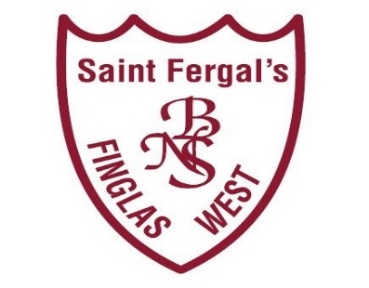 Application Form: St Fergal’s BNS – Roll No.: 18137D             Registration Date:__________________________Office: 01 834 7609 / 086 189 5783Home School Liaison: 086 888 7693Email: info@stfergalsbns.ie Website: www.stfergalsbns.iePupils First NamePupil’s Middle NamePupil’s SurnamePPS Numberwe cannot accept an application without a valid PPSNDate of BirthGenderAddressEircodeContact Email AddressParent 1/Guardian’s NamePhone NumberParent 2/Guardian’s NamePhone NumberAre any siblings enrolled in this school?Are any siblings enrolled in St Brigid’s Infant SchoolAre any siblings enrolled in St Brigid’s Senior Girls SchoolName of Current School.Name of emergency contact person/sRelationship to childPhone NumberPlease remember to let us know if any of the contact names or phone numbers you have provided change.Please remember to let us know if any of the contact names or phone numbers you have provided change.